                                             CENTRO DE RECURSOS ONLINE JCYL                       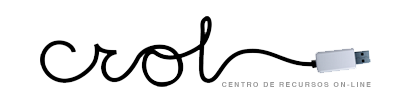                                          https://www.educa.jcyl.es/crol/es